МИНИСТЕРСТВО ОБРАЗОВАНИЯ И НАУКИ РОССИЙСКОЙ ФЕДЕРАЦИИФЕДЕРАЛЬНОЕ ГОСУДАРСТВЕННОЕ БЮДЖЕТНОЕ ОБРАЗОВАТЕЛЬНОЕ УЧРЕЖДЕНИЕ ВЫСШЕГО ОБРАЗОВАНИЯ «СЕВЕРО-ОСЕТИНСКИЙ ГОСУДАРСТВЕННЫЙ УНИВЕРСИТЕТИМЕНИ КОСТА ЛЕВАНОВИЧА ХЕТАГУРОВА»Факультет психолого-педагогическийКафедра педагогики и психологииВЫПУСКНАЯ КВАЛИФИКАЦИОННАЯ РАБОТАГармонизация детско-родительских взаимоотношений в семьеИсполнитель:студентка 4 курса очной формы обучениянаправления подготовки 44.03.02 Психолого-педагогическое образование профиль Психология образования Хасиева Алина Витальевна                 _________________Научный руководитель:ДоцентГогицаева О. У.                        _________________«Допущена к защите»Заведующий кафедрой _______________ д. п. н., проф. Б.А. ТахоховВладикавказ 2018ВВЕДЕНИЕАктуальность исследования: Что такое семья, функции семьи и сам феномен доверия, давно известны и интересуют ученых уже много лет. Но мало кто изучает доверие в детско-родительских отношениях в качестве фактора становления личности в младшем школьном возрасте. Изучение уровня доверия ребенка к родителям, может играть важную роль в процессе развития ребенка. Если уровень доверия низкий, то вероятнее, что у ребенка сложится негативное отношение к окружающим и взаимоотношениям с другими людьми. Если уровень доверия высокий, вероятнее, что у ребенка сложится благоприятная картина мира и ему будет проще строить отношения с другими людьми. Чтобы уровень доверия между родителем и ребенком стремился к максимуму, необходимы благоприятные и позитивные отношения между членами семьи.Изучение данной темы поможет сформировать более точное представление о детско-родительских отношениях. О том, как и какие детско-родительские отношения будут положительно воздействовать на становление доверия в младшем школьном возрасте. Ведь на младший школьный возраст приходится кризис 7 лет, когда у ребенка меняется социальный статус, ведущая деятельность. Именно в этот возрастной период ребенку необходим «здоровый» взгляд на понимании ситуации со стороны родителей. Ведь многие из них не понимают, что их ребенок изменяется. В этом возрасте он начинает осознавать свои переживания, ситуации, в которых может достичь успеха, и наконец, в этом возрасте у ребенка закрепляется понятие «что такое хорошо, а что такое плохо». Поэтому на данном этапе развития ребенка, очень важен характер поведения со стороны взрослых. Понимание, доверие, поддержка и помощь обеспечат ребенку надежную опору в формировании необходимых качеств, для дальнейшего развития. А в том случае, если от родителей будет исходить недопонимание и недоверие, то, вероятнее всего, что – взаимоотношения будут нарушены, и у ребенка будет искажена картина мира. Он не будет уверен в себе, своих силах.Чтобы изучить доверие в детско-родительских отношениях, необходимо изучить сами отношения. Каков их характер, уровень взаимопонимания и поддержки. В общей сумме эти и другие факторы будут играть роль для наличия или отсутствия благоприятного климата в детско-родительских отношениях. Который, в свою очередь, будет оказывать воздействие на становление доверия.Все вышесказанное подтверждает актуальность изучения детско-родительских отношений, а именно доверия в этих отношения, как со стороны родителей к ребенку, так и со стороны ребенка к родителям.Объект исследования: детско-родительские отношения.Предмет исследования: доверие в детско-родительских отношениях.Проблема: какие детско-родительские отношения могут выступать фактором становления доверия в младшем школьном возрасте?Цель исследования: Мониторинг детско-родительских отношений, способствующих развитию доверия в младшем школьном возрасте.Задачи исследования:Раскрыть сущность и содержание понятия детско-родительские отношения.Дать краткую психологическую характеристику младшего школьного возраста.Раскрыть феномен доверия как фактор благоприятного развития личности ребенка младшего школьного возраста.Разработать и провести эмпирическое исследование детско-родительских отношений как фактора становления доверия в младшем школьном возрасте.Гипотеза: детско-родительские отношения выступают фактором становления доверия в младшем школьном возрасте, если:–являются позитивными;присутствует эмоциональный контакт;имеют устойчивый характер;имеют минимальные семейные конфликты;отсутствует излишняя концентрация на ребенке.Методы исследования:Теоретические: изучение литературы по проблеме исследования.Практические: методика изучения родительских установок (Parental Attitude Research Instrument - РARI) Е.С. Шефер и Р.К. Белл и методика изучения доверия детей к знакомым и незнакомым людям А.В. Сидоренков.База исследования: исследование проводилось в СОШ № 7 г. РСО-А Г. Владикавказ. В исследовании принимало участие 10 детей в возрасте 7-8 лет, а также 10 родителей (матери).ГЛАВА I. ИССЛЕДОВАНИЕ ДЕТСКО-РОДИТЕЛЬСКИХ ОТНОШЕНИЙ В МЛАДШЕМ ШКОЛЬНОМ ВОЗРАСТЕ: ТЕОРЕТИЧЕСКИЙ АСПЕКТ1.1.Феномен понятия детско-родительские отношенияВ. Сатир пишет: «С давних времен семья является главной школой для ее членов, прежде чем они становились взрослыми людьми. В семье давались знания о том, как заботится о себе и как вести себя, как заботится о других, и общаться с ними, как добиваться поставленной цели, как обращаться с предметным миром» [43].Поэтому самым первым и одним из основных институтов социализации является семья. Так как именно семья представляет собой первичную ячейку общества. Семейные условия, в которых растет и развивается ребенок, включают в себя: социальное положение, уровень материального благосостояния, род деятельности, уровень взаимоотношений членов семьи. Данные составляющие семейных условий будут значительно определять дальнейшую жизнь ребенка в социуме.Наличие связи между родителями и ребенком является очевидным фактом, помимо этого данная связь наиболее прочная из всех возможных связей. Образуется детско-родительская связь при взаимодействии родителей и ребенка.Данная связь устанавливается благодаря наличию как таковых детско-родительских отношений. Именно они занимают одну из основных позиций в развитии ребенка. Под руководством родителей ребенок приобретает необходимые жизненные навыки, получает первый жизненный опыт, знакомится с окружающим миром. По мнению Македон Т.А., «детско-родительские отношения явление динамическое, развивающееся. Основной фактор этого развития – возраст ребенка» [23].Кириленко И.Н. пишет, что «особенности построения и функционирования детско-родительских отношений составили одно из исследовательских направлений зарубежной психологии [18]. Наиболее известные и разработанные научные школы и направления (психоанализ, бихевиоризм, гештальтпсихология, гуманистическая психология) были активно включены в исследование различных ракурсов детско-родительских отношений. Среди наиболее востребованных оказались: вопросы организации взаимодействия родителей с детьми; влияние родительской позиции на развитие личности ребенка; функции родительства; феномены, порождаемые реальным взаимодействием родителей и детей и др. Первой научной теорией, в рамках которой исследовались отношения между ребенком и родителем как главенствующие в построении детского развития, был психоанализ (З. Фрейд, А. Адлер, К. Юнг, А. Фрейд, К. Абрахам, О. Ранк, Ш. Ференчи и др.). Его представители сосредоточили свое внимание на раннем опыте «взаимодействия родителей с детьми».З. Фрейд, основоположник психоанализа, при изучении вопроса детско-родительских отношений, сфокусировал свое внимание на выявлении функций родителей [15]. Функций, оказывающих воздействие на развитие личности ребенка и на выявление дальнейших последствий этих функций. В первую очередь, он обратил внимание на функции, выполняемые матерью.Научная школы, основанная З. Фрейдом, внесла значимый вклад в изучении проблематики психологии детско-родительских отношений. Так, по мнению Кириленко И.Н., основными заслугами данной школы являются:- первая попытка включить в исследовательское пространство психологической науки детско-родительских отношений как значимого фактора развития психики и становления личности ребенка;- выявление значимости эмоций и чувств (детской ревности и любви к родителю определенного пола), переживаемых ребенком по отношению к своим родителям;- выявление значимости идентификации с родителем своего пола для психического развития ребенка, а также особых феноменов, сопровождающих данные процессы (у мальчиков – Эдипов комплекс, у девочки - комплекс Электры).Помимо З.Фрейда, вклад в изучение детско-родительских отношений, внес А. Адлер [15]. Он рассматривал детско-родительские отношения в связи с чувством общности. Так как оно имеет потенциал к их развитию. Благодаря чувству общности, писал А. Адлер, у ребенка формируется наиболее целостное восприятие окружающего мира и людей, находящихся в той или иной степени рядом с ребенком.Изучая работы А. Адлера, можно сделать вывод что, по его мнению, для формирования чувства общности, в первую очередь, необходимы: семейная атмосфера, взаимоуважение, доверие, любовь и наличие ценностей.Современная психология особое внимание уделяет исследованиям А. Адлера. Данные исследования были направлены на изучение воздействия на ребенка нарушений при родительском воспитании.По мнению А. Адлера, «у отверженных детей, воспитанных холодными, отверженными от своих детей матерями, чувство общности не вырабатывается. Итогом неэффективного взаимодействия ребенка с миром взрослых становится выработка у него комплекса неполноценности».Неуверенность в себе, чувство неполноценности, страх, повышенная тревожность, недоверие к людям, плохая успеваемость – причиной таких последствий могут являться неблагоприятные детско-родительские отношения. Порой, родители не обращают внимание на конфликты в семье, но при этом жалуются на плохое поведение ребенка, непослушание, что их ребенок растет не таким, каким они хотели его видеть. Но при этом они даже не задумываются, что причиной такого поведения ребенка могут являться дисгармоничные семейные взаимоотношения. Степень успешности разрешения семейных конфликтов, может играть важную роль в становлении развития личности ребенка, его внутренней гармонии и отношении к миру в целом.Изучая детско-родительские отношения, стоит уделить внимание такому аспекту, как тип родительских отношений. Ведь, взрослые, занимаясь воспитанием своего ребенка, так или иначе, придерживаются определённого типа родительских отношений. В психологической практике наиболее полным и распространенным является типология отношений родителей к детям А.Я. Варга [9]. Ниже представлено описание данных типов:«Принятие». Это тип позитивного эмоционального отношения к ребенку: родителю нравится ребенок таким, какой он есть. Родители уважают индивидуальность ребенка, симпатизируют ему.«Отвержение». Это тип негативного отношения к ребенку: родитель воспринимает своего ребенка плохим, неприспособленным, неудачливым.«Кооперация» – социально желательный образ родительского отношения: родитель заинтересован в делах ребенка, старается во всем ему помочь, сочувствует ему.«Симбиоз» отражает межличностную дистанцию в общении с ребенком.«Авторитарная гиперсоциализация» – отражает форму и направление контроля над поведением ребенка. Четко просматривается авторитаризм.«Маленький неудачник» – отражает особенности восприятия ребенка родителем. В родительском отношении имеется стремление инфантилизировать ребенка, приписать ему личностную и социальную несостоятельность.Выбирая за основу один из перечисленных типов родительских отношений, родитель должен понимать, как и каким образом это будет отражаться на его взаимодействии с ребенком. Потому как определенный тип родительских отношений подразумевает набор некоторых установок и моделей поведения по отношению к ребенку. Но зачастую бывает так, что взрослые об этом не задумываются, и как итог мы получаем ребенка, который мало ориентирован в социуме, проявляет недоверие к людям или, наоборот, слишком самоуверен и заносчив. Эти крайние позиции не будут являться положительными для ребенка.Изучение детско-родительских отношений является важным моментом для понимания всех аспектов, воздействующих на личность ребенка. Так как именно семья, в частности родители, становятся для ребенка источником информации. Для него она является наиболее достоверной и проверенной.Поэтому родителям очень важно понимать, как и какую информацию давать ребенку.Ценности, интересы, духовное богатство личности в большинстве случая зависят от тех условий, в которых развивался и воспитывался ребенок. В особенности в дошкольном и младшем школьном возрасте. Так как именно данный возрастной период является одним из наиболее чувствительных к воздействию со стороны родителей и окружающего мира.Л.Б. Шнейдер в своих работах отмечает, что «именно в семье ребенок получает азы знаний об окружающем мире, а при высоком культурном и образовательном потенциале родителей – продолжает получать не только азы, но и саму культуру всю жизнь [54]. Семья – это определенный морально-психологический климат, это для ребенка школа отношений с людьми».В зарубежной психологии типологией детско-родительских отношений также занимались американские психологи Е.С. Шефер и Р.К. Белл. Ими была разработана наиболее подробная типология детско-родительских отношений [55].При этом выделялось 23 признака, которые определяли разные стороны родительских отношений к детям. Данные признаки были объединены в три класса и в работе Македон Т.А. описывались так [23]:оптимальный эмоциональный контакт, включающий побуждение словесных проявлений ребенка и развитие активности ребенка; партнерские и уравнительные отношения между родителем и ребенком.излишняя эмоциональная дистанция с ребенком, проявляющаяся в раздражительности и вспыльчивости; в уклонении от контакта с ребенком.излишняя концентрация на ребенке, которая проявляется в чрезмерной заботе и установлении отношений зависимости; в преодолении сопротивления и подавлении воли; в создании безопасности и опасении обидеть; в исключениивне семейных влияний; в подавлении агрессивности и сексуальности; в чрезмерном вмешательстве в мир ребенка; в стремлении ускорить развитие ребенка.Разными авторами, которые изучали феномен понятия детско-родительские отношения, также были выделены основные функции детско-родительских отношений. Так, в книге Кириленко И.Н. данные функции были описаны следующим образом [18]:- передача социального опыта. Детско-родительские отношения создают особое пространство восприимчивости ребенка усвоению социокультурных знаний и умений, имеющихся в личном опыте родителей;- предоставление ребенку образца идентификации. Семья, в первую очередь сами родители, создают для ребенка определенные модели социального поведения;- продуцирование ресурсов психологической защищенности личности ребенка. В данном контексте под ресурсами психологической защищенности понимается относительно стабильные условия осуществления детско-родительских отношений, способствующие психологической защищенности ребенка. Наличие данной функции подразумевает наличие ресурсной среды, обладающей поддерживающим и развивающим потенциалом;- установление связи поколений. Отсутствие детско-родительских отношений разрывает связь поколений. Более того, даже отдельные дефекты передачи родовых связей (молчание, запреты, непроговариваемость и т.п.), лишая субъекта возможности придавать смысл прошлому, создают для него определенные трудности в настоящем и ограничивают его способность проецировать себя в будущее. В итоге, ребенок, а в дальнейшем – взрослый, как бы «закрывается» в пространстве своего индивидуального бытия вынужден самостоятельно искать мировоззренческую опору в жизни, ориентируясь на информационный поток, идущий со стороны общества (макросоциума), и на собственные наблюдения, не всегда оптимистичные;- реконструкция безопасного для ребенка поля самопрезентации и первичной самореализации. Самопрезентация представляет собой «театрализованную» форму социального поведения, драматическое разыгрывание желаемого образа. При этом он апробирует эффективность того или иного поведения в конкретном типе социальной ситуации;- создание среды для самоутверждения личности ребенка. Детско-родительские отношения способствуют таких важных аспектов, как: развитие самосознания, формирование самооценки, наличие иерархии мотивов;-обеспечение возможности самоутверждения. Понятия  самоутверждение, которое широко изучаем в рамках философии и психологии, в настоящее время понимается стремление человека заявить о себе как об уникальной личности, отличающейся от других и претендующей на самобытность, самоценность, значимость;- создание условий для самореализации личности. Мотивом подобного действия выступает стремление продолжить собственное бытие как личности в других людях. Транслируя свою индивидуальность через созидаемые произведения, а также через непосредственно производимые изменения в других людях (А.В. Петровский, В.А. Петровский) [40];Многие исследователи выделили два глобальных типа родительских представлений. Первый тип, как описывают его в своей книге Е.А. Савина и Е.О. Смирнова – это средовый тип [44]. «Родители со средовыми представлениями считают, что главным источником влияний является окружающая среда, следовательно, ребенок должен быть защищен от плохих влияний. Детское поведение – результат родительской активности, действия ребенка должны соответствовать социальным нормам. Второй тип – конструктивистский. Конструктивистский ориентированные родители считают, что развитие ребенка – результат взаимовлияний среды и собственных характеристик ребенка, что ребенок – активный агент собственных достижений, а детское поведение зависит от способа реагирования ребенка на воздействие окружающей среды».Так же хотелось бы отметить, что другие исследователи придерживаются мнения, о том, что наиболее благоприятным типом родительских представлений, является смешение описанных выше типов.В исследованиях Е.И. Артамоновой, Е.В. Екжановой и Е.В. Зыряновой детско-родительские отношения описываются как важнейшая подсистема отношений семьи как целостной системы и могут рассматриваться как непрерывные, длительные и опосредованные возрастными особенностями ребенка и родителя отношении [4].Основной чертой, которая отличает детско-родительские отношения от других межличностных отношений, по мнению Кириленко И.Н., является наличие «значимого Другого». Данный образ обладает высокой значимостью, как для родителя, так и для ребенка. Так, например, образ «значимого Другого» для родителей отождествляется с ребенком, на которого возложена ответственность за продолжение рода, реализацию родительских надежд и мечтаний о лучшем.В свою очередь, для ребенка образ «значимого Другого» возникает на эмоциональном уровне и приравнивается как образ родителя, обладающего авторитетом и широкими возможностями.Продолжая развивать идею образа «значимого Другого», Кириленко И.Н. пишет, что «наряду с концептом «значимого Другого», сама семья, образуя особую микросреду взаимодействия своих субъектов, придает базовую специфику детско-родительским отношениям, которая воспроизводится:- предзаданностью эмоциональности – детско-родительские отношения исключают безразличие своих субъектов, они всегда эмоционально насыщены, содержат позитивную эмоциональную окраску.- фиксированностью динамических характеристик – детско-родительские отношения, оформляясь после рождения ребенка, носят устойчивый, достаточно длительный характер, ограниченный в большинстве случаев жизнью своих субъектов, и характеризующийся относительной стабильностью выстраиваемого в их рамках взаимодействия.- неравнозначностью позиций их субъектов – значительный период выстраиваемого взаимодействия родители выступают образцом для подражания и источником поддержки для детей, изменяясь лишь при достижении последними определенного уровня развития».Таким образом, можно сказать, что детско-родительские отношения по своей специфике эмоциональны, имеют устойчивый характер и в значительной мере являются образцом для подражания.По мнению Л.С. Выготского, благодаря взаимоотношению в семье, общению и совместной деятельности, создаются благоприятные условия для перестройки и развития личности ребенка [10].Находясь в системе детско-родительских отношений, ребенок получает возможность оптимальным способом присвоить себе и использовать уже опробованные ценности, правила поведения и нормы. Итогом такого взаимодействия с родителями в данном случае, будет являться сформированность у ребенка готовности к различным жизненным ситуациям.Формирование и развитие личности ребенка – это процесс, в котором активное участие принимают как родители, так и дети. При этом в процессе воспитания своих детей, родители сами воспитываются. Дети выбирают свой дальнейший жизненный путь в ходе воспитательных воздействий, то есть, дети воспитываются с помощью значимых для него взрослых. И в основном этими значимыми взрослыми являются родители. Поэтому родителям очень важно уметь оценивать себя со стороны, как и какими методами, воздействуют на ребенка, какого стиля воспитания придерживаются, каков уровень доверия в их детско-родительских отношениях.Кириленко И.Н. отмечает, что «анализ детско-родительских отношений позволят увидеть, что в современных исследованиях детально проработанной является только их направленность на развитие ребенка. Она подразумевается как способствующая созданию условий, наиболее благоприятных его личностному и интеллектуальному развитию».Изучая феномен понятия детско-родительские отношения, невольно происходит осознание, тесной связи ребенка со своими родителями. Детско-родительские отношения имеют непростую структуру, которая определяет генезис и развитие общения ребенка и родителей. Роли всех участников этого непростого процесса взаимодействия претерпевают существенные изменения на каждом из возрастных этапов развития. На родителях лежит большая ответственность за жизнь и развитие ребенка. Поэтому важно учитывать и понимать все.1.2.Психологическая характеристика младшего школьного возрастаО.Б. Дарвиш пишет, что «в период младшего школьного возраста, т.е. с 6 – 7 до 10 – 11 лет, детско-родительские отношения начинают испытывать значительное влияние нового для ребенка вида деятельности – учебной деятельности» [13].Для того чтобы детско-родительские отношения не становились напряженными, а доверие и взаимопомощь возрастали, родителям необходимо знать и понимать возрастные особенности ребенка.Гусейнова А.С. считает, что младший школьный возраст является сенситивным для становления и развития следующих новообразований:- мотивов учения;- познавательных интересов и потребностей;- умения учиться;- адаптации к окружающей среде;- инициативности, стремления быть активным, соревноваться, пробовать себя в разных видах деятельности;- рефлексии;- адекватной (неадекватной) самооценки;- умения контролировать себя, самоорганизации, саморегуляции;- социальных и нравственных норм поведения [12].В отличие от подросткового периода, период младшего школьноговозраста менее проблематично. Поэтому выстроить благоприятные детско-родительские отношения будет проще, в особенности опираясь на знания о специфике младшего школьного возраста.Как пишет В.С. Мухина: «младший школьный возраст (с 6-7 до 9-10) определяется важным внешним обстоятельством в жизни ребенка – поступлением в школу [25]. Поступив в школу и продолжая играть, ребенок автоматически занимает совершенно новое место в системе отношений людей: у него появляются постоянные обязанности, связанные с учебной деятельностью. Близкие взрослые, учитель, даже посторонние люди общаются с ребенком не только как с уникальным человеком, но и как с человеком, взявшим на себя обязательство (неважно – вольно или по принуждению) учиться, как все дети в его возрасте. Он начинает понимать, что такое ответственность».Данный возрастной период склонен к открытиям, в особенности в новой сфере деятельности – учении. Благодаря учебной деятельности и при наличии благоприятных условий у ребенка формируются предпосылки к теоретическому сознанию и мышлению.Новая и совершенно незнакомая социальная ситуация знакомит ребенка с нормированным миром и ждет от него ответственности за дисциплину, за исполняемые действия, связанные с приобретенными навыками и за самоконтроль. Поэтому данная ситуация является для ребенка неизведанной и носит стрессовый характер. На основе этого у ребенка появляется психическая напряженность и изменении в поведении.Как пишет В.С. Мухина, «в школе происходит стандартизация условий жизни ребенка, в результате выявляется множество отклонений от предначертанного пути развития: гипервозбудимость, гипердимания, выраженная заторможенность». Данные отклонения могут привести к формированию детских страхов, снижению волевой активности и появлению угнетенного состояния. С данными испытаниями ребенку предстоит справляться самостоятельно, но поддержка со стороны родителей также будет важна и необходима для него.Но в тоже время, сложные и непривычные жизненные ситуации будут способствовать развитию адаптивных навыков, развитию психических функций и рефлексии.В период младшего школьного возраста значимый взрослый меняется, и на место родителей приходит учитель. По мнению О.Б. Дарвиш, «он наделяется особыми качествами, которые обусловленными той ролью, которую начинает играть в жизни ребенка» [13]. Учитель начинает восприниматься как человек справедливый и самый умный, а также как человек, который знает ответы на все вопросы. Помимо этого, ребенку важно получать похвалу со стороны учителя, поэтому он старается всячески привлечь его внимание.С момента поступления ребенка в школу, у него начинают меняться интересы, ценности и уклад жизни в целом. И картина социальной ситуации развития постепенно начинает претерпевать изменения:- ведущей деятельностью становится учебная деятельность;- подходит к завершению переход от наглядно-образного мышления к словесно-логическому;- на первый план выходит мотивация достижения чего-либо;- изменяется референтная группа;- претерпевают изменения и взаимоотношения с окружающими.Благодаря появлению учебной деятельности у младшего школьника формируются психические новообразования: произвольность психических процессов, личностная рефлексия и интеллектуальная (построение умозаключений, синтез, анализ) и внутренний план действий (умение планировать в уме).В своей работе Дарвиш О.Б. отмечает, что «мышление в младшем школьном возрасте становится ведущей функцией, а память, в свою очередь, развивается в двух направлениях – произвольности и осмысленности» [13].В данный период активно продолжают развиваться все три вида памяти: кратковременная, долговременная и оперативная. Происходит формирование произвольности запоминания.Дети младшего школьного возраста способны к концентрированию внимания, но при этом продолжает доминировать непроизвольное внимание. Развитие удержания внимания возможно благодаря волевым усилиям, которые проявляются в ходе воздействия требований.Помимо внимания, изменения претерпевают восприятие и воображение. Восприятие в данный возрастной период характеризуется слабой дифференцированностью, то есть дети могут путать предмета, их свойства. А воображение развивается, основываясь на двух стадиях: воссоздающей (репродуктивной), то есть с помощью описания создается определенный образ предметов и продуктивной, то есть возникают новые представления, без наличия определенного образца.Описанные выше особенности развития младшего школьного возраста имели физический характер. Далее мы рассмотрим особенности, связанные с психологической спецификой данного возраста.Помимо физических изменений, в жизни ребенка младшего школьного возраста начинает изменяться и самосознание.Формирование самооценки обуславливается успеваемостью и наличием позитивных контактов с учителем и сверстниками. В данный момент мы начинаем замечать последствия выбранного стиля семейного воспитания. Последствия могут иметь как положительный, так и отрицательный характер.Помимо этого, важную роль будут играть ценности, которые имеются в семье. Так, например, Дарвиш О.Б. пишет, что «у неуспевающих и крайне слабых учеников систематические неудачи и низкие отметки снижают уверенность в себе, в своих возможностях» [13].С возрастом у ребенка изменяется место в системе общественных отношений. Младший школьный возраст – не исключение. И именно посещение начальной школы обуславливает это. То есть ребенок психологически переходит в совершенно новую систему отношений с окружающими его людьми. Свобода, которая раньше была у дошкольника,теперь сменилась на подчинение новым правилам, новым условиям. Эти изменения касаются не только ребенка, но и родителей. Одни родители начинают контролировать ребенка, помогать с учебой, организовывают режим дня, а другие родители, наоборот, мало уделяют времени ребенку и находят множество причин, чтобы с ним не заниматься. Но в тоже время, очень важно видеть грань между гиперопекой над ребенком и гипоопекой.В младшем школьном возрасте претерпевает изменения и среда общения. Происходит перестройка отношений между ребенком и другими людьми. И начало учебной деятельности дает новый вектор развития отношений ребенка с взрослыми и сверстниками. Так, В.С. Мухина пишет, что «имеются две сферы социальных отношений: «ребенок-взрослый» и «ребенок-дети» [25]. Эти сферы взаимодействуют друг с другом через иерархические связи. В первой сфере помимо отношений «ребенок-родитель», возникают еще и отношения «ребенок-учитель». В учителе для ребенка воплощаются нормативные требования с большей определенностью, чем в семье, - ведь в первичных условиях общения ребенку трудно выделить себя и достаточно точно оценить характер своего поведения. В то время как учитель, неукоснительно предъявляющий требования ребенку, оценивая его поведение, создает условия для социализации поведения ребенка» [25].Таким образом, младшему школьному возрасту характерно изменение ведущей деятельности, социальной роли, появление новых знакомств и значимого взрослого. В ходе учебной деятельности у ребенка формируется два новых психологических образования:- возможность произвольной регуляции психических процессов;- построение внутреннего плана действий.Появление новых знакомств со сверстниками будет основываться на установках, полученных в ходе общения с семьей. Поэтому, родителям важно понимать, какой характер носит общение внутри их семьи.1.3.Доверие как фактор благоприятного развития личности ребенкаПри изучении феномена доверия нами были выделены следующие определения данного феномена:- «Доверие – так называется психическое состояние, в силу которого мы полагаемся на какое либо мнение, кажущееся нам авторитетным, и поэтому отказываемся от самостоятельного исследования вопроса, могущего быть исследованным»;- «Доверие – отношения, в основе которых лежит уверенность в чьей-нибудь порядочности, честности, добросовестности»;- «Доверие есть самостоятельный социально-психологический феномен, сущность, которого заключается в специфическом ценностном отношении субъекта к объекту. В целом переживание или отношение доверия есть фундаментальное условие, последующее взаимодействию человека с миром и его отдельными фрагментами» [59].В первых двух определениях мы видим схожий смысл, который заключается в уверенности в ком-то, на кого мы можем положиться. То есть доверие подразумевается как состояние, которое дает нам веру и убежденность в человеке, в его надежности.Последнее определение мы выделили как основу для нашего исследования. Так как доверие является одним из главных условий, способствующих взаимодействию с окружающими. А специфичность ценностного доверительного отношения формируется в семье.Детско-родительские отношения являются направляющей силой и примером для подражания, играя при этом несравнимую роль в становлении личности подрастающего ребенка.Чтобы ребенок чувствовал себя здоровой, полноценной и счастливой личностью, ему необходимо иметь о себе положительные представления, уметь доверять людям и самому себе.Если сформировать доверие в младенчестве и дошкольном возрасте не удалось, то период младшего школьного возраста может дать возможность изменить ситуацию и начать строить доверительные отношения. А уже в подростковом возрасте это сделать будет крайне сложно.Доверие является важным условием для построения благоприятных и позитивных отношений с окружающими. В данном случае, имеется в виду отношения между ребенком и родителями, то есть детско-родительские отношения. Позитивные отношения смогут выстраиваться в нужном для обеих сторон направлении только в том случае, если условия развития этих отношений будут благоприятными. Под благоприятными условиями я подразумеваю взаимопонимание, уважение и доверие между родителями и ребенком.Шнейдер Л.Б. отмечает в своей книге, что «именно в семье ребенок получает азы знаний об окружающем мире, а при высоком культурном и образовательном потенциале родителей – продолжает получать не только азы, но и саму культуру всю жизнь [54]. Семья – это определенный морально-психологический климат, это для ребенка школа отношений с людьми».Родительский дом и благополучная семья – являются залогом крепких и доверительных детско-родительских отношений. Благоприятные детско-родительские отношения оказывают влияние на формирование и дальнейшее развитие личности. Они закладывают тот самый важный и самый первый фундамент человеческих качеств. Если у ребенка не сформировать доверительные отношения и доверие вообще, то в дальнейшем ему будет сложно строить отношения с людьми, а значит и во взрослой жизни, есть вероятность того, что, будучи уже родителем этот человек не сможет наладить контакт и со своим ребенком. А значит, что и ребенок не ознакомится с доверием в детско-родительских отношениях.Одной и наиболее серьезных ошибок при воспитании детей, по мнению Е.П. Ильина, «является проявление недоверия со стороны взрослых. Ребенок, как правильно, воспринимает это очень тяжело. Только полное доверие в сложных и спорных ситуациях поможет сохранить контакт с ребенком» [16]. При этом важно понимать, что ребенок может начать совершать отрицательные поступки, даже не боясь за то, что родители перестанут ему доверять. Но таких ситуаций допускать не стоит, необходимо с ребенком сразу поговорить и взять с него слово, что больше он так не будет. И, если ребенку важно мнение взрослого, то он сдержит свое слово.Поэтому существенным условием формирования доверия является доверие к ребенку со стороны взрослого. При этом важным моментом будет являться сохранение доверия даже при отсутствии непосредственного контакта.Как мы уже убедились, структура детско-родительских отношений непроста, поэтому доверие, как один из элементов этих отношений является важным моментом в изучении внутрисемейных отношений.Понимание родителями важности и значимости доверия как во взаимоотношениях с ребенком, так и значения доверия в целом, обуславливает формирование доверия в детско-родительских отношениях.Схема, которую родители должны понять, осознать и принять, в целом проста: благодаря позитивным детско-родительским отношениям, формируется доверие внутри этих отношений, затем, это доверие перерастает в доверие к окружающим людям, а значит, упрощается взаимодействие с этими людьми, что приводит к гармоничным взаимоотношениям и удовлетворению своей жизнью.Е.П. Ильин пишет, что «доверие к миру, которое формируется в ходе внутрисемейных отношений, согласно Э. Эриксону, есть база, которая формируется одновременно с другой фундаментальной установкой, направленной на доверие к себе. Другими словами, с одной стороны, доверие направлено на мир, а с другой – на себя». Таким образом, данные слова еще раз подтверждают значимость формирования доверия в детско-родительских отношениях. То есть, если сформировано доверие к миру в целом, то оно уже априори будет базой для доверия к самому себе и окружающим. Продолжая данную тему, Е.П. Ильин пишет, что «отношение, основанное на доверии к миру и одновременно к самому себе, позволяет личности быть целостной, устойчивой и при этом принимать мир таким, каков он есть, во всем его многообразии».Таким образом, для того, чтобы из ребенка сформировалась гармоничная и целостная личность, взрослым необходимо формировать доверие у детей на более ранних стадиях развития.ВЫВОДЫ ПО 1 ГЛАВЕНашими основными задачами изучения психолого-педагогической литературы по данной теме являлись:Описание феномена детско-родительских отношений. Таким образом, мы описали детско-родительские отношения, их структуру и специфику. Нами было установлено, что детско-родительские отношения интересовали многих зарубежных и отечественных авторов. На данный момент, в современной психологии, продолжается изучение данной темы. Так же многими авторами детско-родительские отношения рассматриваются как целостные и непрерывные отношения, которые опосредуются возрастными особенностями ребенка.Описание характеристики младшего школьного возраста. Младший школьный сенситивен для становления и развития разных новообразований. А также к смене ведущей деятельности и социальной роли. Значительные изменения в развитии личности начинаются благодаря появлению учебной деятельности.Описание доверия в детско-родительских отношениях и их значимость по отношению к данному феномену. Значение доверия в детско-родительских отношениях является ключевым моментом для развития полноценной личности ребенка. Поэтому с раннего детства важно уделять ребенку внимание, посвящать его в семейные дела, учитывать его мнение, тем самым дать ребенку понять, что его ценят, ему доверяют. Во всех начинаниях родители должны его поддерживать, чаще хвалить. Участие в разных домашних делах поможет сблизить ребенка с родителями. Если доверие не сформировать на ранних этапах развития ребенка, то на более поздних это будет сделать проблематично.Если же сформировать доверие на ранних этапах в детско-родительских отношениях, то ребенку будет проще выстраивать новые отношения во взрослой жизни, со сверстниками, супругами, собственными детьми. Доверие обеспечивает свободу общения, убирает рамки недоверия к окружающим. А так как в младшем школьном возрасте меняется круг общения, то очень важно учитывать такой фактор, как доверие. И уже на данном этапе будет заметен уровень доверия детей по отношению к учителям, сверстникам.Необходимо понимать, что позитивные детско-родительские отношения будут являться наиболее благоприятным фундаментом для развития доверия, нежели негативные отношения.Учитывая особенности младшего школьника, родители смогут найти правильный подход к его воспитанию и развитию его личности. Так как понимание и принятие особенностей данного возраста облегчит построение внутрисемейных отношений, особенно доверительных отношений.Чем больше родители привнесут в развитие своего ребенка, тем больше они получат в ответ. Позитивные детско-родительские отношения будут способствовать формированию уверенности в себе, своих силах, научиться доверять другим людям, а также видеть в своей семье опору.Изучение детско-родительских отношений, а в особенности формирования доверия в этих отношениях, является важным моментом в психологии. Изменяются семейные ценности, установки, но характер внутрисемейных отношений продолжает играть роль в развитии детско-родительских отношений и в развитии личности ребенка.ГЛАВА II. ЭМПИРИЧЕСКОЕ ИССЛЕДОВАНИЕ ДЕТСКО-РОДИТЕЛЬСКИХ ОТНОШЕНИЙ КАК ФАКТОРА СТАНОВЛЕНИЯ ДОВЕРИЯ В МЛАДШЕМ ШКОЛЬНОМ ВОЗРАСТЕ2.1.Описание эмпирического исследованияДля изучения детско-родительских отношений как фактора формирования доверия в младшем школьном возрасте, нами были использованы следующие психологические методики: Методика изучения родительских установок (Parental Attitude Research Instrument - РARI) авторы – американские психологи Е.С. Шефер и Р.К. Белл [55]. В России методика адаптирована Т.В. Нещерет. Методика предназначена для изучения отношения родителей (прежде всего, матерей) к разным сторонам семейной жизни (семейной роли). Также нами была использована методика изучения доверия детей к знакомым и незнакомым людям А. В. Сидоренкова [46].Опросник PARI включает в себя 115 утверждений о семейной жизни и воспитании детей. Опросник состоит из 23 признаков, касающиеся разных сторон отношения родителей к ребенку и жизни в семье, каждый признак состоит из 5 вопросов. Из них 8 признаков описывают отношение к семейной роли и 15 касаются родительско-детских отношений. В свою очередь эти 15 признаков делятся на три следующие подшкалы:1 - оптимальный эмоциональный контакт,2 - излишняя эмоциональная дистанция с ребенком,3 - излишняя концентрация на ребенке.Есть подшкалы, связанные между собой. Суждения расположены в определенной последовательности, и отвечающий должен выразить к ним отношение в виде активного или частичного согласия или несогласия:- активное согласие а - частичное согласие б - частичное несогласие Б -  полное несогласиеОбработка результатов.Каждый признак измеряется с помощью 5 суждений, уравновешенных с точки зрения измеряющей способности и смыслового содержания. Суждения имеют определенную последовательность, и отвечающий должен выразить к ним свое отношение в виде полного согласия, частичного или несогласия. Сумма цифровой значимости определяет выраженность признака, минимальная 5; 18, 19, 20 — высокие оценки, соответственно 8, 7, 6, 5 — низкие. Имеет смысл в первую очередь анализировать высокие и низкие оценки.Методика изучения доверия детей к знакомым и незнакомым людям А.В. Сидоренкова состоит из двух направление: изучение доверия к близким людям и изучение доверие к незнакомым людям. Данная методика предназначена для детей 6-8 лет.С целью изучения доверия детей к близкому кругу людей была разработана анкета (стандартизированное интервью), которая состоит из закрытых вопросов.В этих вопросах отражены ситуации, которые актуализируют готовностью детей сообщать о себе, своем поведении значимую информацию, а некоторые вопросы актуализируют чувство личной безопасности. По каждому вопросу ребенок должен выбрать одного или одновременно нескольких людей: «мама»,  «папа»,  «бабушка», «дедушка», «брат», «сестра», «друг», «подруга», «воспитатель», «никому не скажет». В делаемых ребенком выборах проявляется его избирательное отношение к тем или иным людям.С целью изучения доверия к незнакомым людям нами была выбрана проективная методика. Стимульный материал методики содержит 11 тестовых рисунков (см. приложение), в которых отображены возможные типичные ситуации кратковременного взаимодействия ребенка с незнакомыми людьми на улице.Данная методика состоит из двух параллельных форм, предназначенных отдельно для мальчиков и девочек. Так, если работа проводится с мальчиками, то используются рисунки, на которых изображены мальчики, с которыми идентифицируют себя обследуемые дети. Таким образом, весь пакет стимульного материала включает в себя 22 рисунка.В рисунках отражены следующие категории ситуаций взаимодействия ребенка и незнакомого взрослого:- ребенок – гуляет один или с другом (подругой);- незнакомые взрослые – мужчина или женщина, или вместе мужчина иженщина;- степень удаленности ребенка от дома – ребенок играет рядом с домомили в отдаленности от него;- присутствие знакомого взрослого – есть или нет по - близости от ребенка знакомый взрослый (например, сосед по дому).В каждом рисунке представлена ситуация, на которой расположены взрослые и дети. В содержании данной методики также описывается, что дети 5-6 лет проявляют доверие не только к близким людям, но и к незнакомым, а дети 7 лет склоны проявлять доверие в большей степени к близким людям. Помимо этого, в методике описывается, что по результатам, полученным в ходе разработки методики, на втором этапе диагностики доверия к незнакомым людям, выявлено: никто из детей восьмилетнего возраста не выбрал ответ по доверию. Что является нормальным для данного возрастного периода, предположительно потому, что в период 7-8 лет происходит завершение очередного возрастного этапа, связанного с развитие отношения детей к незнакомым взрослым.Процедура проведения опроса родителей и диагностики детей заключалась в следующем:Нами были выбраны 10 родителей учеников второго класса. В отдельном кабинете родителям (матерям) был роздан стимульный материал и озвучена инструкция по выполнению данной методики. Время ограничено не было. Родителям необходимо было подписать свои данные и ответить на 115 вопросов. После того как родители ответили на все вопросы, стимульный материал был собран.Далее, в отдельный день, необходимо было провести методику на 10 детях выбранных ранее родителей. Детям был роздан стимульный материал и зачитана инструкция к первой части методики. Время было неограниченно. После проведения данной процедуры, детям была зачитана инструкция по следующим четырем этапам диагностики. На каждый этап было выделено от 10 до 15 минут, в зависимости от надобности развернутого ответа к рисункам. Беседу, как предполагает данная методика, провести с каждый учеником не удалось. Но полученных развернутых ответов было достаточно для получения данных.2.2 Анализ полученных данных эмпирического исследованияЗадачей нашего исследования являлось выявление взаимосвязи между детско-родительскими отношениями и формированием доверия. Так как, по нашим предположениям, именно характер родительского отношения формирует доверие у детей.Для исследования родительского отношения нами была использована методика изучения родительских установок (РARI), авторы – американские психологи Е.С. Шефер и Р.К. Белл. Было опрошено 10 родителей, матери.В каждой шкале нами были выделены признаки, которые наиболее точно описывают отношение родителей к детям, к их воспитанию. И изучение результатов именно по данным признакам поможет нам сформировать представление об отношениях, которые буду определять формирование доверия.В ходе обработки данных, по шкале отношение к семейной роли, нами были выделены два признака: семейные конфликты и сверхавторитет взрослого. На наш взгляд, именно эти признаки могут отразить отношение к родительской роли в контексте изучаемой проблемы. Полученные нами данные показали, что большая часть опрошенных имеет позитивные взгляды на воспитание детей и на отношение к семейной роли в целом. Так как большая часть опрошенных имеет средний уровень выраженности конфликтов и средний уровень выраженности сверхавторитета родителей (Рис. 1). Шкала отношение к семейной роли. Признаки: семейные конфликты и сверхавторитет родителей.Рис. 1. Результаты анализа по методике изучения родительских установок (PARI) Е.С. Шефнера и Р.К. Белла.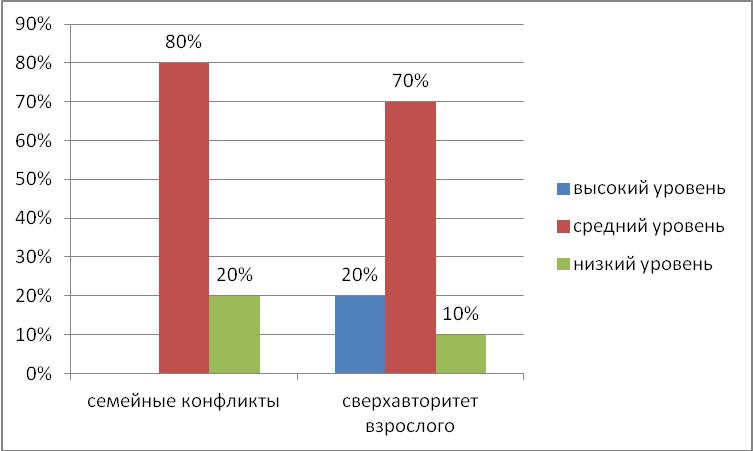 На данной диаграмме мы видим, что 80% родителей показали средний уровень выраженности семейных конфликтов и 20% имеют низкий уровень выраженности. В то время, как ни один из 10 опрошенных родителей не имеет высокий уровень выраженности данного признака.По результатам опроса мы видим, что по признаку «сверхавторитет родителей» высокий уровень показали 20%, средний – 70% и низкий – 10%. То есть, большая часть родителей сохраняет значимость и авторитет взрослого, но при этом роль ребенка в семье не занижается. И лишь 20% родителей в бланках ответили, что дети должны уважать родителей больше других и доверять только им. В то время как 10% опрошенных полностью не согласны с этим мнением и проявляют сверхавторитет.Далее, мы видим данные по трем элементам, которые оставляют отношение родителей к ребенку: оптимальный эмоциональный контакт, излишняя эмоциональная дистанция с ребенком, излишняя концентрация на ребенке. Данные признаки относятся к одной шкале — отношение родителей к ребенку.В каждом из трех элементов нами были выделены признаки, которые наиболее точно описывают отношение родителей к ребенку, которое может оказать воздействие на формирование доверия.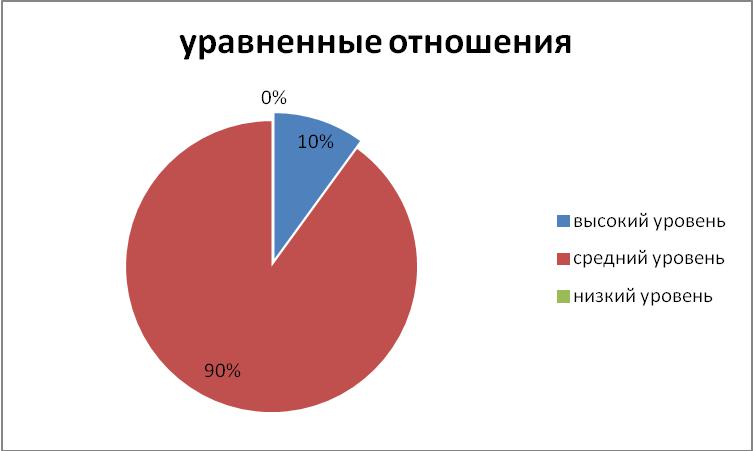 Рис. 2. Результаты анализа по методике изучения родительских установок (PARI) Е.С. Шефнера и Р.К. БеллаШкала отношение родителей к ребенку. Подшкала оптимальный эмоциональный контакт. Признак – уравненные отношения.На данной диаграмме (Рис. 2) вы видим, что большая часть родителей показала средний уровень выраженности признака «уравненные отношения». А именно, 90% опрошенных стремятся иметь данный тип отношений в семье. То есть родители, а именно мамы, отвечая на такие вопросы, как: «дети, которым разрешается шутить и смеяться вместе с родителями, легче принимают их советы» и «если включать ребенка в домашние заботы, он легче доверяет им свои проблемы», выбирали ответ «скорее согласен, чем не согласен». Исходя из этого, мы видим, что такие родители стремятся иметь партнерские отношения с детьми, прислушиваться к их мнению и чаще делиться переживаниями друг с другом. Также, по нашим результатам мы видим, что 10% родителей имеют низкий уровень по этому признаку. И по выделенным вопросам в данном признаке отвечали «полностью не согласен».Далее мы видим результаты по второму из трех подшкал - «излишняя эмоциональная дистанция с ребенком» (таблица 1). Подшкала излишняя эмоциональная концентрация на ребенке. Признаки: раздражительность, излишняя строгость и уклонение от контакта.Таблица 1.Результаты анализа по методике изучения родительских установок (PARI) Е.С. Шефнера и Р.К. Белла. Шкала отношение родителей к ребенку.По полученным данным мы видим, что преимущественно 70% родителей имеют средний уровень выраженности раздражительности, 20% родителей имеют низкий уровень, а высокий – 10% родителей. То есть, большая часть родителей стремится меньше проявлять раздражительность по отношение к ребенку.По признаку «излишняя строгость» - 80% родителей имеют средний уровень выраженности, 10% – высокий уровень и 10% – низкий уровень. А также 80% родителей имеют средний уровень выраженности уклонения от контакта, и 30% родителей имеют низкий уровень уклонения от контакта. Таким образом, можно сделать вывод, что большей части опрошенных может быть свойственно проявление излишней строгости по отношению к ребенку. А также большая часть родителей в разных жизненных ситуациях старается минимизировать контакт с ребенком. Так, например, в вопросе «родители, которые разговаривают с ребенком о его проблемах, должны знать, что лучше ребенка оставить в покое и не вникать в его дела», родители со средним уровнем выраженности отвечали «скорее согласен, чем не согласен».Следующими из полученных результатов нашего опроса (Рис. 3) мы видим результаты по третьей подшкале – отношений родителей к ребенку.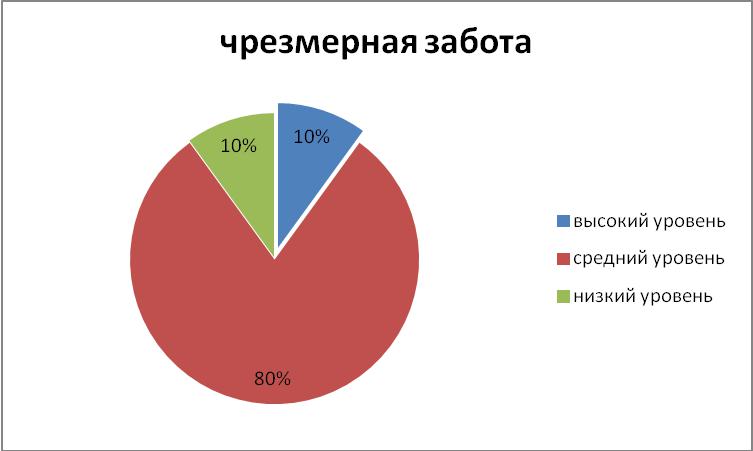 Рис. 3. Результаты анализа по методике изучения родительских установок (PARI) Е.С. Шефнера и Р.К. Белла.Шкала отношение родителей к ребенку. Подшкала излишняя концентрация на ребенке. Признак – чрезмерная забота.Из всех опрошенных – 80% имеют средний уровень выраженности, 10% высокий и 10% – низкий уровень. Данные показывают, что подавляющее большинство родителей умеют контролировать степень проявления своей заботы по отношению к ребенку. Такие родители активно участвуют в жизни ребенка, но при этом дают ему возможность свободы выбора. В свою очередь, 10% родителей выражают чрезмерную заботу. И в таких вопросах как, «мать должна делать все, чтобы уберечь своего ребенка от разочарований, которые несет жизнь» и «родители должны знать, как нужно поступать, чтобы дети не попали в трудные ситуации», отвечали «полностью согласен». То есть, такие родители мало дают возможности для проявления свободы выбора своему ребенку. Чтобы уберечь его от невзгод, они стараются отгородить его от всего, что, по их мнению, может навредить ребенку.Таким образом, можно сказать, что значительная часть опрошенных взрослых, имеет средний уровень выраженности по всем выделенным показателям. Такие родители имеют равные отношения с ребенком, но в необходимых ситуациях умеют проявить свой авторитет. При этом ребенок будет понимать значимость родительской позиции, и проявлять уважение по отношению к ним. Также, такие родители со вниманием относятся к выражению ребенком собственного мнения, в конфликтных ситуациях предпочитают разъяснительную позицию и имеют оптимальный эмоциональный контакт с ребенком. Такая позиция родителей будет благоприятным фундаментом для позитивных детско-родительских отношений, которые помогут сформироваться доверию у ребенка. Как к себе самому, так и к окружающему миру.Нами была проведена диагностика детей. Для диагностики была использована методика изучения доверия детей к знакомым и незнакомым людям А.В. Сидоренкова. Данная методика направлена на диагностику детей от 6 до 7 лет. Но так как, наличие методик для изучения доверия в младшем школьном возрасте на момент проведения исследования отсутствует, нами была предпринята попытка изменения данной методики. А именно изменения формулировки вопросов. Например, в вопросах, где присутствовало словосочетание «детский сад», нами было исправлено на «школа». Поэтому данная методика проводилась на детях младшего школьного возраста, возраст которых был максимально приближен к 7, то на учащихся второго класса.Рис. 4. Результаты анализа по методике изучения доверия детей к знакомым и незнакомым людям А.В. Сидоренкова.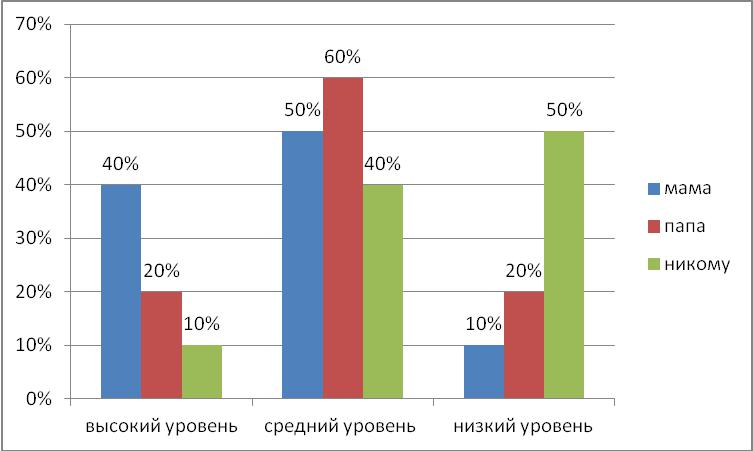 Опрос детей по трем категориям: «мама», «папа», «никому».Так как уровень доверия к определенному близкому лицу определялся частотой выбора категории «мама», «папа» и «никому», то видим, что высокий уровень доверия проявляется по отношению к матерям, а средний уровень доверия больше проявляется к отцам. А категория «никому» отражает уровень недоверия к знакомым людям, по полученным результатам данная категория имеет низкий уровень.Так, 40% детей показали высокий уровень доверия к матерям. И в вопросах, имеющих личный характер, выбирали категорию «мама». Средний уровень доверия выразили 60% детей. И в вопросах, имеющих более общий характер, выбрали категорию «папа». В то время как высокий уровень недоверия по отношению к знакомым людям выразили 10% детей.Далее мы представим результаты по четырем этапам диагностики доверия к незнакомым людям.Результаты анализа первого этапа в категориях «действия взрослого» и «действия ребенка» показали следующее (Рис. 5).Рис. 5. Результаты анализа по методике изучения доверия детей к знакомым и незнакомым людям А.В. Сидоренкова.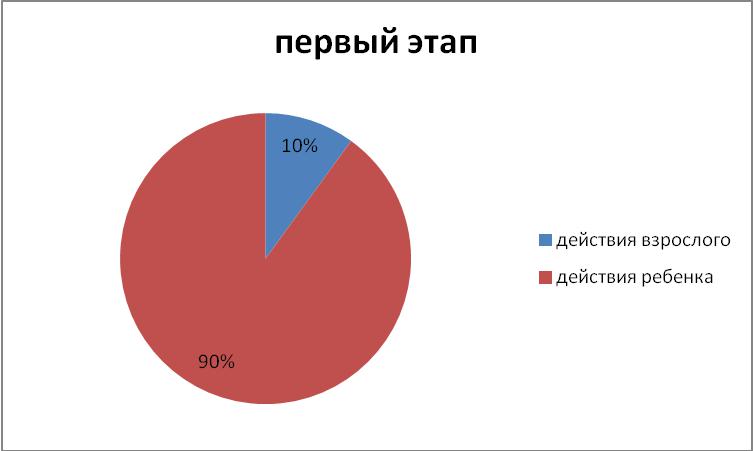 Первый этап – диагностика выбора «действий взрослого» и «действий ребенка».На данной диаграмме мы видим, что наибольшее количество, то есть 90% выбрали категорию «действия ребенка», а 10% - «действия взрослого». Таким образом, большая часть детей в «действии ребенка» выбирает установку «активного прерывания контакта» с неизвестным взрослым. Так как в первом этапе диагностики дети отвечали: «нет, я не пойду с Вами», «я отказываюсь от Вашего предложения». В то время как 10% детей выбрали «действия взрослого» с установкой ожидания вопросов: «где ты живешь?», «как тебя зовут?».На втором этапе диагностики все дети ответили «нет», что означает высокий уровень недоверия незнакомым людям.На третьем этапе анализа диагностики по категориям «добрые», «обидят», «похожи на родителей», «не похожи на родителей», «понравились» и «не понравились», мы получили следующие данные (см. диаграмма 6).Процентное соотношение анализа третьего этапа диагностики доверия к незнакомым людям. Рис. 6. Результаты анализа по методике изучения доверия детей к знакомым и незнакомым людям А.В. Сидоренкова. Третий этап – диагностика выбора категорий: «добрые», обидят, похожи на родителей, не похожи на родителей, не понравились и понравились.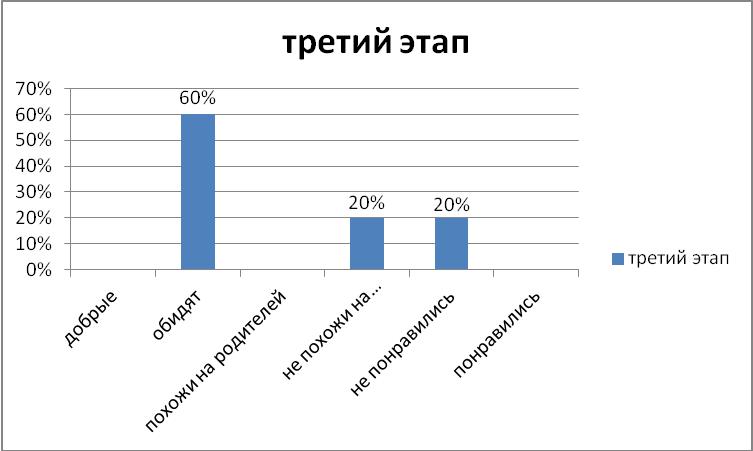 По полученным данным, мы можем сделать вывод, что дети негативно относятся к знакомству с незнакомыми людьми. Дети в своем большинстве, а именно 60%, посчитали людей на рисунках злыми, а также, что они могут обидеть. Помимо этого, 20% детей не понравились взрослые на картинках и 20% детей посчитали этих людей, не похожих на их родителей. Уровень доверия по трем лидирующим показателям говорит, нам о низком уровне доверия детей к незнакомым людям.Данные по заключительному четвертому этапу мы можем увидеть на диаграмме (Рис. 7). Четвертый этап – диагностика выбора родительских установок: запугивающая, разъяснительная, разъяснительно-запугивающая, наказательная и отстраненная.Рис. 7. Результаты анализа по методике изучения доверия детей к знакомым и незнакомым людям А.В. Сидоренкова. 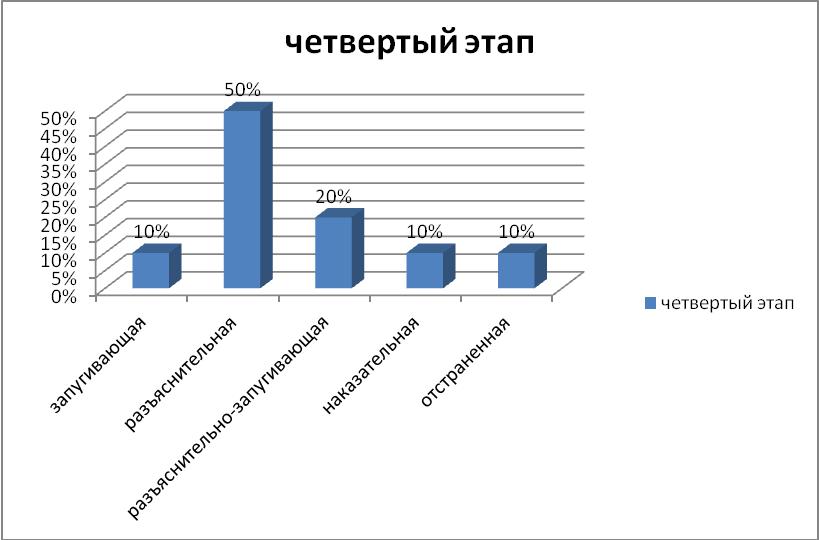 Исходя, из полученных данных мы получили следующее:- ответы 50% детей соответствуют разъяснительной позиции взрослого.То есть, в данном случае, на вопрос «Ты гуляешь, на улице и к тебе подходит папа (мама). Случайно он (она) узнал (а), что ты куда- то ходил с незнакомым взрослым человеком. Что он (она) тебе сделают (ничего; будет рассказывать страшные истории о детях; скажет, что этого делать нельзя и объяснит почему; будет ругать; будет кричать; побьет; поставит в угол; в другой раз не пустит гулять)?», дети отвечали «скажет, что так делать нельзя и объяснит почему». Такая позиция взрослого наиболее благоприятна при воспитании ребенка. В ситуациях, где ребенок совершил ошибку, родители, скорее, объяснят, почему он поступил неправильно, и как надо было поступать в данной ситуации. В данном контексте, эта позиция объясняется недопустимостью доверия к посторонним людям.- ответы 20% детей показывают, что их родители придерживаются разъяснительно-запугивающей позиции. Такая позиция подразумевает недопустимость доверия посторонним, при этом взрослыми приводятся устрашающие примеры из жизни.- ответы 10% детей относятся к запугивающей позиции. Родители с такой позицией стремятся приводить в качестве примера устрашающие варианты событий, такие как «тебя украдут и убьют».- ответы 10% детей относятся к наказательной позиции. В данной ситуации такие взрослые чаще всего могут накричать на ребенка, запретить ходить гулять или применить физическую силу.- ответы 10% детей соответствуют отстраненной позиции. То есть, в ситуации знакомства ребенка с посторонним, родители этих детей не реагируют на произошедшее.Таким образом, мы видим, что большая часть детей имеет высокий и средний уровни доверия к близким людям. А по отношению к посторонним все дети проявляют недоверие. Такое отношение доверия является оптимальным для данного возраста, так как дети уже начинают понимать, кому можно доверять, а кому не стоит.Подводя итого анализа данных, мы можем сказать, что средний уровень выраженности по критериям «отношение к семейной роли» и «отношение родителей к ребенку», является оптимальным. Так как детско-родительские отношения многогранны, то родители с таким уровнем, в зависимости от ситуации, могут проявлять как авторитет, так и заботу, строгость, внимательность. Проявить эмоции по отношению к ребенку. То есть такие отношения будут иметь устойчивый и позитивный характер. А именно такие детско-родительские отношения будут благоприятны для формирования доверия.Также нами было установлено, что родители, а именно: Алина В., Анна А., Мария Р., Фатима Л., Милена Б., и Марина Г. по выделенным критериям имеют результат со средним уровнем выраженности. А Сармат В., Дзерасса А., Снежанна Р., Дарина Л., Роберт Б., и Алена Г., то есть дети описанных выше родителей, имеют высокий и средний уровень доверия к близким людям, но низкий уровень доверия к незнакомым людям.Таблица 2.Результаты сравнения родительских установок по шкалам: отношение к семейной роли и отношение родителей к ребенку и степени выраженности доверия детей к знакомым и незнакомым людям. Результаты представлены по методике изучения родительских установок (PARI) Е.С. Шефнера и Р.К. бела и по методике изучения доверия детей к знакомым и незнакомым людям Сидоренкова А.В.На данной таблице мы видим, что родители, которые имеют средний уровень выраженности признаков, а это 60% родителей – имеют оптимальный уровень отношений, как к роли родителей, так и к ребенку. И дети этих родителей, то есть 60% детей, проявляют высокий и средний уровень доверия к близкому человеку. А как мы упомянули ранее, то такие оптимальные отношения имеют устойчивый и позитивный характер, они мало конфликтны и не имеют излишней концентрации на ребенке. То есть, наличие родительских отношений, которые имеют такой характер, способствуют формированию доверия у детей в младшем школьном возрасте.Мы видим прямую взаимосвязь родительского отношения и проявления доверия у детей. Чем отношения более устойчивые и имеют эмоциональный контакт, тем позитивнее будут складываться детско-родительские отношения. А, значит, в таких детско-родительских отношениях наиболее вероятно проявление доверия, как со стороны родителей, так и со стороны детей.Исходя из полученных нами данных, можно сделать вывод, что выдвинутая нами гипотеза подтвердилась.Таким образом, детско-родительские отношения будут выступать фактором становления доверия в младшем школьном возрасте, если:- являются позитивными;- присутствует эмоциональный контакт;-имеют устойчивый характер;- имеют минимальные семейные конфликты;- отсутствует излишняя концентрация на ребенке.ЗАКЛЮЧЕНИЕВ данной работе нами были описаны и раскрыты такие понятия как: детско-родительские отношения, младший школьный возраст и доверие в детско-родительских отношениях.Поэтому мы можем сказать, что понимание специфики детско-родительских отношений и формирования доверия в детско-родительских отношениях в младшем школьном возрасте, является важным.Для достижения цели исследования и проверки гипотезы нами были поставлены и решены следующие задачи:1. Мы раскрыли сущность и содержание понятия детско-родительские отношения. Детско-родительские отношения являются важнейшей подсистемой отношений семьи как целостной системы и могут рассматриваться как непрерывные и длительные отношения. Они заключаются во взаимодействии и понимании между всеми членами семьи.2. Мы описали типологию детско-родительских отношений: принятие, отвержение, кооперация, симбиоз, авторитарная гиперсоциализация и маленький неудачник.Детско-родительские отношения имеют следующие функции: передача социального опыта, предоставление ребенку образца идентификации, установление связи поколений, создание среды для самоутверждения личности ребенка и др.Детско-родительские отношения имеют свою базовую специфику, которая определяется: предзаданностью эмоциональности, фиксированностью динамических характеристик, неравнозначностью позиций их субъектов.3. Мы дали краткую психологическую характеристику младшего школьного возраста. Младший школьный возраст считается наиболее сенситивным для становления и развития различных новообразований, например: мотивов учения, познавательных процессов и социальных и нравственных норм поведения.Данный возраст склонен к новым открытиям, в особенности в сфере учебной деятельности.С появлением нового значимого взрослого, то есть учителя, у ребенка меняется система отношений родитель-ребенок. Он начинает больше прислушиваться к учителю и считать его образцом для подражания, стремится заслужить его внимание и соответствовать его требования. Но при этом, родители продолжают формировать в ребенке его личностные качества. В особенности это проявляется в ходе взаимодействия ребенка с родителями вне учебных занятий, то есть во время семейного досуга. Поэтому родителям необходимо понимать, что они по-прежнему играют важную роль в становлении личности ребенка.4. Мы раскрыли феномен доверия как фактора благоприятного развития личности ребенка младшего школьного возраста.«Доверие есть самостоятельный социально-психологический феномен, сущность которого заключается в специфическом ценностном отношении субъекта к объекту. В целом переживание или отношение доверия есть фундаментальное условие, предшествующие взаимодействию человека с миром и его отдельными фрагментами». Данное определение мы взяли за основу для изучения доверия в детско-родительских отношениях.Доверие является одной из составляющих сформированной и целостной личности. Так как проявление доверия к себе и окружающим людям играет важную роль в жизни каждого человека. Чтобы доверие сформировалось, необходимы позитивные и устойчивые детско-родительские отношения. Такие отношения являются наиболее благоприятной основой для развития доверия.5. Мы разработали и провели эмпирическое исследование детско-родительских отношений как фактора становления доверия в младшем школьном возрасте.Для изучения детско-родительских отношений как фактора становления доверия в младшем школьном возрасте, нами было проведено исследование. Исследование основывалось на двух методиках: методика PARI - опросник родительских установок и методика изучения доверия детей к знакомым и незнакомым людям А.В. Сидоренков.Наше исследование было проведено на 10 родителях (матерях) и 10 детях возраста 7-8 лет. В ходе получения результатов нами было установлено, что 60% родителей имеют средний уровень выраженности по признакам: отношение к семейной роли и отношение родителей к детям, что говорит об оптимальных детско-родительских отношениях. Так же 60% детей имеют высокий и средний уровень доверия к близким людям. То есть видна взаимосвязь между наличием у родителей среднего уровня выраженности по данным признакам и проявления у детей доверия к близким людям.В ходе проведения исследования мы пришли к выводу, что позитивные, устойчивые и имеющие эмоциональный контакт с ребенком отношения, являются наиболее оптимальными. При этом необходимо, что наличие семейных конфликтов и излишняя концентрация на ребенке, были на минимальном уровне. В особенности такие отношения будут благоприятными для развития личности ребенка, его характера, ценностей и установок.Большая часть опрошенных родителей имеет средний уровень по выбранным нами признакам, что говорит о наличии оптимальных отношений. Проявление к детям заботы, эмоциональной близости, внимания, а также строгости и дисциплины, говорит о балансе, который проявляется в зависимости от ситуации. То есть родители, которые имеют такой баланс, могут проявлять гибкость в воспитании ребенка, а не идти по определенной траектории и придерживаясь определенной позиции.Так как описанные выше оптимальные отношения будут благоприятны для воспитания и развития ребенка, то они также будут благоприятны для формирования доверия в младшем школьном возрасте.Исходя из этого, мы можем сделать вывод, что количество опрошенных родителей, которые имеют оптимальные отношения, соответствуют количеству детей, которые проявили высокий и средний уровень доверия к близким людям.Сделанный нами вывод подтверждает гипотетические предположения, которые мы обозначили в начале нашей работы. То есть, отношения, в которых присутствует эмоциональный контакт с ребенком, имеется позитивный характер и минимальны семейные конфликты, напрямую играет роль в формировании доверия.В ходе исследования, также было установлено, что диагностируемые дети имеют низкий уровень доверия к незнакомым людям. Это объясняется спецификой возраста и наличием у родителей разъяснительной или разъяснительно-запугивающей позиции. То есть родители, которые придерживаются данной позиции, смогли объяснить детям причину недоверия посторонним людям. Тем самым, родители сформировали доверие к знакомым людям, и недоверие к посторонним. Что является оптимальным для данного возраста детей.В заключение хотелось бы отметить, что понимание родителей характера детско-родительских отношений, является ключевым, как для развития ребенка, так и для формирования доверия. Так как доверие являются частью развития ребенка и основой его взаимодействия с окружающим миром.СПИСОК ЛИТЕРАТУРЫАндреева Т. В. Семейная психология: Учеб. пособие. — СПб.: Речь, 2004. — 244 с.Андреева Т.В. Психология семьи: Учебное пособие. 3-е изд. - Спб.:Питер, 2014. -336 с.Антоненко  И.  В.  Доверие:  социально-психологический  феномен. Монография. – М.: Социум; ГУУ, 2004. – 320 с.Артамонова Е.И. Психология семейных отношений с основами семейного консультирования Е.И. Артамонова, Е.В. Екжанова, Е.В. Зырянова и др.; ред. Е.Г. Силяева. - М.: Издательский центр «Академия», 2002. - 192 с.Белкин А.С. Основы возрастной педагогики: Учеб. пособие для студ. высш. пед. учеб. заведений. – М.: Издательский центр «Академия», 2000. – 192 с.Божович Л. И. Проблемы формирования личности: Избр. психол. тр. / Под ред. Д.И. Фельдштейна ; Рос. акад. образования, Моск. психол.-соц. ин-т. - 3-е изд. - М. : МПСИ ; Воронеж : МОДЭК, 2001. - 349 с.Божович Л.И. Личность и ее формирование в детском возрасте. —СПб.: Питер, 2008. — 400 с.Вирджиния Сатир. Вы и ваша семья: Руководство по личностному росту/ Издание 2-е, исправленное. Апрель-Пресс, Институт общегуманитарных исследований. Пер. с англ. Общ. ред. Кучкарова Р.Р., 2014 – 288 с.Варга А. Я., Драбкина Т. С. Системная семейная психотерапия. Краткий лекционный курс. СПб.: Речь, 2016. - 144 с.Выготский Психология развития ребенка. — М: Изд-во Смысл, Изд-во Эксмо, 2004. — 512с.Геращенко Л.Л. Семья в круговороте развода или как избежать конфликтов: Шанс сохранить семью. Ребенок в неполной семье. Коррекция поведения ребенка. / Лариса Геращенко. – М.: мир кн. , 2004. 318 с.Гусейнова Амина Саадатахан. Психология и педагогика воспитания: Как достичь гармонии	в отношениях родителей и ребенка	/ Предисл. С.Н. Толстиковой. М.: ЛЕНАНД, 2014. – 320 с. Дарвиш  О.Б.  Возрастная  психология:  учебное  пособие;  под ред. В.Е. Клочко. – М.: ВЛАДОС-ПРЕСС, ИД КДУ, 2013. – 264 с.Дружинин В.Н. Психология семьи / В.Н. Дружинин. - СПб.Питер. 2006. - 176 с.Зигмунд Фрейд «Психоанализ детских неврозов». Издательство: "АСТ, АСТ Москва" (2009), 288 стрИльин Е. П. Психология доверия. – Спб.: Питер, 2013. – 282 с.Карабанова О.А. Психология семейных отношений и основы семейного консультирования: Учебное пособие. — М.: Гардарики, 2005. — 320 с.Кириленко И.Н. Детско-родительские отношения: личностный и возрастной ракурсы [Текст]: монография/ И.Н. Кириленко. – Ростов н/Д.: Изд- во РИПК и ППРО, 2014. – 280 с.Крайг Г. Психология развития. — СПб.: Питер, 2000. — 992 с.: ил. — (Серия «Мастера психологии»)Крюкова Т. Л., Сапоровская М. В., Куфтяк Е. В. — Психология семьи: жизненные трудности и совладение с ними. — СПб., Речь, 2005. — 240 с.Купрейченко А. Б. Психология доверия и недоверия. М.: Изд – во «Институт психологии РАН», - 2008. – 569 с.М. Федотовских. Универсальный словарь русского языка для школьников. – Екатеринбург: У-Фактория , 2007. – 1424 сМакедон Т.А. Психология семьи: проблемы, профессиональные подходы к их решению: учебное пособие. – Биробиджан: Изд-во ФГБОУ ВПО «ДВГСГА», 2011. – 146 с.Мальтиникова,  Н.П.  Психология  семьи  и  семейного  воспитания: учебно-методическое пособие для самостоятельной работы студентов, обучающийся по направлению 050700 – «Педагогика», с профессионально-образовательным профилем подготовки 540606 – «Управление дошкольным образованием» / Н.П. Мальтиникова. – Челябинск: Изд-во Челяб. гос. пед. ун-та, 2009. 248 с.Мухина  В.С. Возрастная психология. Феноменология развития: учебник для студ. Учреждений высш. Образования. – 15-е изд., стер. – М.: Издательский центр «Академия», 2015. – 656 с.Немов Р.С.  Н50  Психология:  Учеб.  для  студ.  высш.  пед. учеб. заведений: В 3 кн. — 4-е изд. — М.: Гуманит. изд. центр ВЛАДОС, 2001. — Кн.Психодиагностика. Введение в научное психологическое исследование с элементами математической статистики. — 640 с.Обухова Л. Ф. Детская психология: теории, факты, проблемы. — Издание 3-е, стереотипное. — М.: Тривола, 1998.— 352 с., ил.Обухова Л.Ф., Шаграева О.А. Семья и ребенок: психологический аспект детского развития. - М.: Жизнь и мысль, 1999. - 168 с.Общая психодиагностика : А.А. Бодалев и др. Санкт-Петербург Речь , 2006. СПб: Печатный двор им. А. М. Горького – 438 с.Ошо. Близость: Доверие к себе и к людям / Ошо; пер. с англ. О.Я. Яковчук. – М.: АСТ, 2009. – 198 с.Поливанова К.Н. Психология возрастных кризисов: Учеб. пособие для студ. высш. пед. заведений. - М.: Издат. центр, 2000. - 184 с.Прихожан А. М. Тревожность у детей и подростков: Психологическая  природа и возрастная динамика. — М.: Московский психолого-социальный институт; Воронеж: Издательство НПО «МОДЭК», 2000. — 304 с.Прохорова О.Г. Мы и наши дети: как построить отношения в семье. Спб.: КАРО, 2007. - 160 с.Психологические тесты / сост. С. Касьянов. - М. : Эксмо, 2006.608 сПсихологические тесты. Ред. А.А. Карелин. В 2 т. - М.: Гуманит. изд. центр ВЛАДОС, 2002. - Т.1, - 312 с.: ил.Психология общения: энциклопедический словарь / Российской акад. образования, Психологический ин-т; под. общ. ред. А.А. Бодалева. 2-е изд. Москва: Когито-Центр, 2015. – 671 с.Психология семейных отношений и основы семейного консультирования: Учебное пособие. – М.: Гардарики, 2005. С. 19 320 сПсихология семейных отношений с основами семейного консультирования: учеб. Пособие для студ. высш. учеб. заведений / Е.И. Артамонова, Е.В. Екжанова, Е.В. Зырянова и др.; под ред. Е.Г. Силяевой. – 4-е изд., стер. – М.: Издательский центр «Академия», 2002. – 192 с.Психология семьи с основами семейного консультирования: учебное пособие 	для студентов высших	учебных заведений / сост. И.В. Ткаченко. – М.: ООО «ЦИУМиНЛ», 2009. – 282 сПетровскийА.В. Дети и тактика семейного воспитания. Издательство: Москва. 93 страниц; 2015г. Психолого-педагогические и социальные аспекты благополучия современного ребенка: материалы Всероссийской студенческой научно-практической конференции (31 марта 2010 г.) / под.общ. ред. С. В. Шмачилиной. - Омск: Издательский дом «Лео», 2010. - 168 с.Родители  и  Дети: Психология  взаимоотношений / Под  ред.  Е.А. Савиной, Е.О. Смирновой. – М.: «Когито-Центр», 2003. – 230 с.Сатир В. Как строить себя и свою семью. – М.: Педагогика-Пресс,  1992. 192 с.Савина Е.А., Е.О. Смирнова «Родители и дети: психология взаимоотношений». Аннотация к учебному пособию по детской психологии. — М.: «Коги-то-Центр», 2015. — 230 с.Семья в современном мире: материалы I Международной научно- практической конференции (30 декабря 2014 г.): сборник научных трудов / Научно-образовательное учреждение «Вектор науки»; науч. ред. С. П. Акутина Москва : Перо , 2014 - 87 С.Сидоренков А.В. С 34 Психологические особенности доверия дошкольников.Скрипкина Т.П., Крищенко Е.П. Доверие как фактор развития субъективности в онтогенезе: монография. – Ростов н/Д: Изд-во ЮФУ, 2010. – 328 с.Словарь психолога-практика [Текст] / Сост. С. Ю. Головин. - 2-е изд., перераб. и доп. - Мн.: Харвест; М.: АСТ, 2001. - 976 с. - (Библиотека практической психологии).Социально – психологическая концепция доверия. Монография. / И.В. Антоненко. – М.: Флинта; Наука, 2006. - 480 с.Спиваковская А.С. Профилактика детских неврозов. — М.: МГУ, 1988. — 200 с.Столин В. В. Самосознание личности. М.: Изд-во Моск. ун-та, 1983. — 284 с.Титаренко В. Я. Семья и формирование личности. — М.: Мысль, 1987. — 352 с.Титов В.А. Семейная педагогика и домашнее воспитание. Конспект лекций. – М.: «Приор-издат». – 128 с.Шнейдер Л.Б. Основы семейной психологии: Учеб. пособие. – М.: Издательство Московского психолого-социального	института; Воронеж: Издательство НПО «МОДЭК», 2003. 928 сШефер Е.С. и Р.К. Белл, методика изучения родительских установок (Parental Attitude Research Instrument - РARI) Штомпка П. Доверие – основа общества / Петр Штомпка: пер. с пол. Н.В. Морозовой. – М.: Логос, 2012. – 440 с.Эйдемиллер Э., В. Юстицкис - 4-е издание, переработанное и дополненное. - Санкт-Петербург [и др.] : Питер, 2008. - 672 с.Эрик Г. Эриксон. Детство и общество. - Изд. 2-е, перераб. и дополн. / Пер. с англ. - СПб.: ООО «Речь», 2000. - 416 сЭнциклопедический словарь. Современная версия // Ф.А.Брокгауз, И.А. Ефрон	М. : ЭКСМО-Пресс , 2002. – 667 с.–ПРИЛОЖЕНИЕМЕТОДИКА ИЗУЧЕНИЯ РОДИТЕЛЬСКИХ УСТАНОВОК(parental attitude research instrument), РARIОпросник отношений, предназначен для изучения отношения родителей (прежде всего матерей) к разным сторонам семейной жизни (семейной роли). Авторы - американские психологи Е.С. Шефер и Р.К. Белл.Вся методика состоит из 115 суждений. Суждения расположены в определенной последовательности, и отвечающий должен выразить к ним отношение в виде активного или частичного согласия или несогласия (А – активное согласие, а - частичное согласие, б – частичное несогласие, Б – полное несогласие).Результаты опросника анализируются по 23 аспектам-признакам, касающиеся разных сторон отношения родителей к ребенку и жизни в семье.Из них 8 признаков описывают отношение к семейной роли и 15 касаются родительско-детских отношений. В свою очередь эти 15 признаков делятся на следующие 3 группы:1 - оптимальный эмоциональный контакт,2 - излишняя эмоциональная дистанция с ребенком,3 - излишняя концентрация на ребенке.Каждый признак измеряется с помощью 5 суждений, уравновешенных с точки зрения измеряющей способности и смыслового содержания. Схема пересчета ответов в баллы содержится в "ключе" методики. Сумма цифровой значимости прямо пропорционально определяет степень выраженность признака.Методика широко использовалась в Польше (Рембовски) и Чехословакии (Котаскова). В нашей стране адаптирована Т.В. Нещерет.Инструкция:Перед вами вопросы, которые помогут выяснить, что родители думают о воспитании детей. Здесь нет ответов правильных и неправильных, т.к. каждый прав по отношению к собственным взглядам. Старайтесь отвечать точно и правдиво.Некоторые вопросы могут показаться Вам одинаковыми. Однако, это не так. Вопросы сходные, но не одинаковые. Сделано это для того, чтобы уловить возможные, даже небольшие различия во взглядах на воспитание детей.На заполнение вопросника потребуется примерно 20 минут. Не обдумывайте ответ долго, отвечайте быстро, стараясь дать правильный ответ, который придет к вам в голову.Рядом с каждым положением находятся буквы А а б Б, их нужно выбрать в зависимости от своего убеждения в правильности данного предложения:А - если с данным положением согласны полностью;а - если с данным положением скорее согласны, чем не согласны;б - если с данным положением скорее не согласны, чем согласны;Б - если с данным положением полностью не согласны.О себе сообщите:ВозрастПолОбразованиеКоличество и возраст детейПрофессияСтимульный материал:1. Если дети считают свои взгляды правильными, они могут не соглашаться со взглядами родителей.2. Хорошая мать должна оберегать своих детей даже от маленьких трудностей и обид.3. Для хорошей матери дом и семья — самое важное в жизни.4. Некоторые дети настолько плохи, что рад и их же блага нужно научить их бояться взрослых.5. Дети должны отдавать себе отчет в том, что родители делают для них очень много.6. Маленького ребенка всегда следует крепко держать в руках во время мытья, чтобы он не упал.7. Люди, которые думают, что в хорошей семье не может быть недоразумений, не знают жизни.8. Ребенок, когда повзрослеет, будет благодарить родителей за строгое воспитание.9. Пребывание с ребенком целый день может довести до нервного истощения.10. Лучше, если ребенок не задумывается над тем, правильны ли взгляды его родителей.11. Родители должны воспитывать в детях полное доверие к себе.12. Ребенка следует учить избегать драк, независимо от обстоятельств.13. Самое плохое для матери, занимающейся хозяйством, чувство, что ей нелегко освободиться от своих обязанностей.14. Родителям легче приспособиться к детям, чем наоборот.15. Ребенок должен научиться в жизни многим нужным вещам, и поэтому ему нельзя разрешать терять ценное время.16. Если один раз согласиться с тем, что ребенок съябедничал, он будет это делать постоянно.17. Если бы отцы не мешали в воспитании детей, матери бы лучше справлялись с детьми.18. В присутствии ребенка не надо разговаривать о вопросах пола.19. Если бы мать не руководила домом, мужем и детьми, все происходило бы менее организованно.20. Мать должна делать все, чтобы знать, о чем думают дети.21. Если бы родители больше интересовались делами своих детей, дети были бы лучше и счастливее.22. Большинство детей должны самостоятельно справляться с физиологическими нуждами уже с 15 месяцев.23. Самое трудное для молодой матери — оставаться одной в первые годы воспитания ребенка.24. Надо способствовать тому, чтобы дети высказывали свое мнение о жизни и о семье, даже если они считают, что жизнь в семье неправильная.25. Мать должна делать все, чтобы уберечь своего ребенка от разочарований, которые несет жизнь.26. Женщины, которые ведут беззаботную жизнь, не очень хорошие матери.27. Надо обязательно искоренять у детей проявления рождающейся ехидности.28. Мать должна жертвовать своим счастьем ради счастья ребенка.29. Все молодые матери боятся своей неопытности в обращении с ребенком.30. Супруги должны время от времени ругаться, чтобы доказать свои права.31. Строгая дисциплина по отношению к ребенку развивает в нем сильный характер.32. Матери часто настолько бывают замучены присутствием своих детей, что им кажется, будто они не могут с ними быть ни минуты больше.33. Родители не должны представать перед детьми в плохом свете.34. Ребенок должен уважать своих родителей больше других.35. Ребенок должен всегда обращаться за помощью к родителям или учителям вместо того, чтобы разрешать свои недоразумения в драке.36. Постоянное пребывание с детьми убеждает мать в том, что ее воспитательные возможности меньше умений и способностей (могла бы, но...).37. Родители своими поступками должны завоевывать расположение детей.38. Дети, которые не пробуют своих сил в достижении успехов, должны знать, что потом в жизни могут встретиться с неудачами.39. Родители, которые разговаривают с ребенком о его проблемах, должны знать, что лучше ребенка оставить в покое и не вникать в его дела.40. Мужья, если не хотят быть эгоистами, должны принимать участие в семейной жизни.41. Нельзя допускать, чтобы девочки и мальчики видели друг друга голыми.42. Если жена достаточно подготовлена к самостоятельному решению проблем, то это лучше и для детей, и для мужа.43. У ребенка не должно быть никаких тайн от своих родителей.44. Если у Вас принято, что дети рассказывают Вам анекдоты, а Вы — им, то многие вопросы можно решить спокойно и без конфликтов.45. Если рано научить ребенка ходить, это благотворно влияет на его развитие.46. Нехорошо, когда мать одна преодолевает все трудности, связанные с уходом за ребенком и его воспитанием.47. У ребенка должны быть свои взгляды и возможность их свободно высказывать.48. Надо беречь ребенка от тяжелой работы.49. Женщина должна выбирать между домашним хозяйством и развлечениями.50. Умный отец должен научить ребенка уважать начальство.51. Очень мало женщин получает благодарность детей за труд, затраченный на их воспитание.52. Если ребенок попал в беду, в любом случае мать всегда чувствует себя виноватой.53. У молодых супругов, несмотря на силу чувств, всегда есть разногласия, которые вызывают раздражение.54. Дети, которым внушили уважение к нормам поведения, становятся хорошими и уважаемыми людьми.55. Редко бывает, что мать, которая целый день занимается ребенком, сумела быть ласковой и спокойной.56. Дети не должны вне дома учиться тому, что противоречит взглядам их родителей.57. Дети должны знать, что нет людей более мудрых, чем их родители.58. Нет никакого оправдания ребенку, который бьет другого ребенка.59. Молодые матери страдают по поводу своего заключения дома больше, чем по какой-нибудь другой причине.60. Заставлять детей отказываться и приспосабливаться — плохой метод воспитания.61. Родители должны научить детей найти занятие и не терять свободного времени.62. Дети мучают своих родителей мелкими проблемами, если с самого начала к этому привыкнут.63. Когда мать плохо выполняет свои обязанности по отношению к детям, это, пожалуй, значит, что отец не выполняет своих обязанностей по содержанию семьи.64. Детские игры с сексуальным содержанием могут привести детей к сексуальным преступлениям.65. Планировать должна только мать, так как только она знает, как положено вести хозяйство.66. Внимательная мать знает, о чем думает ее ребенок.67. Родители, которые выслушивают с одобрением откровенные высказывания детей о их переживаниях на свиданиях, товарищеских встречах, танцах и т.п., помогают им в более быстром социальном развитии.68. Чем быстрее слабеет связь детей с семьей, тем быстрее дети научатся разрешать свои проблемы.69. Умная мать делает все возможное, чтобы ребенок до и после рождения находился в хороших условиях.70. Дети должны принимать участие в решении важных семейных вопросов.71. Родители должны знать, как нужно поступать, чтобы дети не попали в трудные ситуации.72. Слишком много женщин забывает о том, что их надлежащим местом является дом.73. Дети нуждаются в материнской заботе, которой им иногда не хватает.74. Дети должны быть более заботливы и благодарны своей матери за труд, вложенный в них.75. Большинство матерей опасаются мучить ребенка, давая ему мелкие поручения.76. В семейной жизни существует много вопросов, которые нельзя решить путем спокойного обсуждения.77. Большинство детей должны воспитываться более строго, чем происходит на самом деле.78. Воспитание детей — тяжелая, нервная работа.79. Дети не должны сомневаться в разумности родителей.80. Больше всех других дети должны уважать родителей.81. Не надо способствовать занятиям детей боксом или борьбой, так как это может привести к серьезным проблемам.82. Одно из плохих явлений заключается в том, что у матери нет свободного времени для любимых занятий.83. Родители должны считать детей равноправными во всех вопросах жизни.84. Когда ребенок делает то, что обязан, он находится на правильном пути и будет счастлив.85. Надо оставить ребенка, которому грустно, в покое и не заниматься им.86. Самое большое желание любой матери — быть понятой мужем.87. Одним из самых сложных моментов в воспитании детей являются сексуальные проблемы.88. Если мать руководит домом и заботится обо всем, вся семья чувствует себя хорошо.89. Так как ребенок — часть матери, он имеет право знать все о ее жизни.90. Дети, которым разрешается шутить и смеяться вместе с родителями, легче принимают их советы.91. Родители должны приложить все усилия, чтобы как можно раньше справляться с физиологическими нуждами.92. Большинство женщин нуждаются в большем количестве времени для отдыха после рождения ребенка, чем им дается на самом деле.93. У ребенка должна быть уверенность в том, что его не накажут, если он доверит родителям свои проблемы.94. Ребенка не нужно приучать к тяжелой работе дома, чтобы он не потерял охоту к любой работе.95. Для хорошей матери достаточно общения с семьей.96. Порой родители вынуждены поступать против воли ребенка.97. Матери жертвуют всем ради блага собственных детей.98. Самая главная забота матери — благополучие и безопасность ребенка.99. Естественно, что двое людей с противоположными взглядами в супружестве ссорятся.100. Воспитание детей в строгой дисциплине делает их более счастливыми.101. Естественно, что мать "сходит с ума", если у нее дети эгоисты и очень требовательны.102. Ребенок никогда не должен слушать критические замечания о своих родителях.103. Прямая обязанность детей — доверие по отношению к родителям.104. Родители, как правило, предпочитают спокойных детей драчунам.105. Молодая мать несчастна, потому что многие вещи, которые ей хотелось бы иметь, для нее недоступны.106. Нет никаких оснований, чтобы у родителей было больше прав и привилегий, чем у детей.107. Чем раньше ребенок поймет, что нет смысла терять время, тем лучше для него.108. Дети делают все возможное, чтобы заинтересовать родителей своими проблемами.109. Немногие мужчины понимают, что матери их ребенка тоже нужна радость.110. С ребенком что-то не в порядке, если он много расспрашивает о сексуальных вопросах.111. Выходя замуж, женщина должна отдавать себе отчет в том, что будет вынуждена руководить семейными делами.112. Обязанностью матери является знание тайных мыслей ребенка.113. Если включать ребенка в домашние заботы, он легче доверяет им свои проблемы.114. Надо как можно раньше прекратить кормить ребенка грудью и из бутылочки (приучить самостоятельно питаться).115. Нельзя требовать от матери слишком большого чувства ответственности по отношению к детям.Алгоритм подсчета полученных результатов:Результаты тестирования заносятся в специальную таблицу, в строках которой располагаются номера 5 вопросов, «измеряющих» тот или иной аспект (признак) родительского отношения к ребенку. Сумма сырых значений по каждому вопросу составляет степень выраженность признака.Ключ:А — 4 балла; а — 3 балла; 6—2 балла; Б — 1 балл.Аспекты - признаки:1)Вербализация2) Чрезмерная забота3) Зависимость от семьи4) Подавление воли5) Ощущение самопожертвования6) Опасение обидеть7) Семейные конфликты8) Раздражительность9) Излишняя строгость10) Исключение внутрисемейных влияний11) Сверхавторитет родителей12) Подавление агрессивности13) Неудовлетворенность ролью хозяйки14) Партнерские отношения15) Развитие активности ребенка16) Уклонение от конфликта17) Безучастность мужа18) Подавление сексуальности19) Доминирование матери20) Чрезвычайное вмешательство в мир ребенка21) Уравненные отношения22) Стремление ускорить развитие ребенка23) Несамостоятельность материОтношение к семейной роли.Описывается с помощью 8 признаков, их номера 3,5, 7, 11, 13,17, 19,23:ограниченность интересов женщины рамками семьи, заботами исключительно семье (3);ощущение самопожертвования в роли матери ( 5 );семейные конфликты (7);сверхавторитет родителей (11);неудовлетворенность ролью хозяйки дома (13);"безучастность" мужа, его невключенность в дела семьи (17);доминирование матери (19);зависимость и несамостоятельность матери (23).Отношение родителей к ребенку.1. Оптимальный эмоциональный контакт (состоит из 4 признаков, их номера 1,14, 15, 21);побуждение словесных проявлений, вербализаций (1);партнерские отношения (14);развитие активности ребенка (15);уравнительные отношения между родителями и ребенком (21).2. Излишняя эмоциональная дистанция с ребенком (состоит из 3 признаков, их номера 8,9,16):раздражительность, вспыльчивость (8);суровость, излишняя строгость (9);уклонение от контакта с ребенком (16).3. Излишняя концентрация на ребенке (описывается 8 признаками, их номера 2,4, 6, 10, 12, 18, 20,22):чрезмерная забота, установление отношений зависимости (2);преодоление сопротивления, подавление воли (4);создание безопасности, опасение обидеть (6);исключение внесемейных влияний (10);подавление агрессивности (12);подавление сексуальности (18);чрезмерное вмешательство в мир ребенка (20);стремление ускорить развитие ребенка (20).Название признакаУровень выраженности признаковУровень выраженности признаковУровень выраженности признаковНазвание признакаВысокий уровеньСредний уровеньНизкий уровеньРаздражительность10%70%20%Излишняя строгость10%80%10%Уклонение от контакта            0%70%30%РодителиКритерииКритерииКритерииДетиУровень доверия к близкимУровень доверия к незнакомым людямРодителиОтношения к семейной ролиОтношение родителей к ребенкуОтношение родителей к ребенкуДетиУровень доверия к близкимУровень доверия к незнакомым людямАлина В.Средний уровень выраженностиСредний уровень выраженностиСредний уровень выраженностиСармат В.ВысокийНизкийАнна А.Средний уровень выраженностиСредний уровень выраженностиСредний уровень выраженностиДзерасса А.ВысокийНизкийМария Р.Средний уровень выраженностиСредний уровень выраженностиСредний уровень выраженностиСнежанна Р.СреднийНизкийФатимаЛ.Средний уровень выраженностиСредний уровень выраженностиДарина Л.ВысокийНизкийМилена Б.Средний уровень выраженностиСредний уровень выраженностиРоберт Б.ВысокийНизкийМарина Г.Средний уровень выраженностиСредний уровень выраженностиАлена Г.ВысокийНизкий№п/пАабБАабБАабБАабБАабБЗначениепризнака124477093225487194326497295427507396528517497629527598730537699831547710093255781011033567910211345780103123558811041336598210514376083106153861841071639628510817406386109184164871101942658811120436689112214467901132245689111423466992115